 teaching music, changing lives!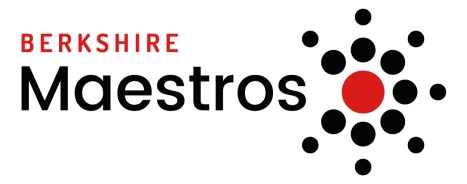 Job Title: 		Singing Development Co-ordinator/ Vocal AnimateurRegion: 		Berkshire Position within the organisation: Teaching Primary Job PurposeEnsure the ongoing musical success of the region by: Implementing, developing and monitoring the Berkshire Music Hub Singing StrategyDeveloping the quality of singing across the county and lead on a number of exciting new vocal/choral initiativesMaestros’ primary customers include parents/ carers, children, schools, wider community music and Early Years’ groups.Accountable to:  Head of Voice and Early Years  Principal responsibilitiesSupport the delivery of the Berkshire Music Hub Singing Strategy across BerkshireDevelop and implement a strategy to ensure KS1 and KS2 pupils have the opportunity to sing regularly in their school, increasing the overall number of pupils undertaking singing tuitionPromote and significantly increase the number of primary aged pupils regularly participating in local/area choirs and choral performances.Identify strategies to support the successful transition from primary school to secondary school whilst ensuring high levels of pupil retention and continued singing across the countyDemonstrate proven experience of your ability to direct and inspire vocal ensembles of the highest calibre, with a sound knowledge of all genres of musicIn conjunction with the Head of Voice and Early Years, implement and evaluate high quality schemes of work and programmes of learning to support whole class instrumental teaching and learning in KS2Foster links between all styles and genres of music including, for example, modern/world/chart and musical theatre throughout the organisationCollaborate with the Head of Voice and Early Years to design and plan challenging holiday courses/events for contemporary and musical theatre vocalistsDevelop close links with primary school music co-ordinators, local private vocal teachers and professional artists to develop partnerships and strategic relationships, subsequently developing improved and increased vocal opportunities for students across BerkshireAssist and/or lead singing festivals and large scale vocal performancesShare and be committed to Berkshire Maestros Core ValuesUndertake any other duties as commensurate with the role as agreed with the CEOBerkshire Maestros VisionAll children and young people in Berkshire will experience an inspirational, high quality musical education.Berkshire Maestros Core ValuesAmbition and access for every child and young personExcellence in practiceCommitment to our partnerships and community workingRespect, professionalism and investment in our colleaguesEffective and evolving  communicationPositive and proactive approachDetermination to drive continuous improvement and embrace change	CriteriaEssential/ DesirableSkills and AbilitiesMusic Degree (or equivalent qualification) with vocal performance/choral direction specialismProven ‘outstanding’ teacher with the ability to inspire and enthuse young vocalists, encouraging them through various progression routes, enabling them to realise their potential An understanding and awareness of both popular and classical vocal repertoire that will engage as many young people as possible Possess excellent inter-personal skills and the ability to engage with professional artists, students, parents, schools and colleaguesVision and determination to expand and increase provision across the countyHighly organised with excellent communication and time management skillsHave passion and enthusiasm for communicating a love of music to children and young people EEEEEEEExperienceSubstantial recent and relevant teaching experience, including successful group teaching and leading of whole class singing, with up-to-date knowledge and understanding of current developments and initiatives in music education Experience in coaching choirs and vocal ensembles of the highest calibreEEKnowledgeBe enthusiastic and passionate about sharing a love of music with children and young peopleKnowledge of music theoryKeep student safeguarding and well-being a priorityEEEPersonal attributes and other requirements Clearly able to demonstrate leadership potential and aptitude for managing changeCommitted to collaborative Hub working Enthusiastic, energetic, innovative and creative – able to create unique workshop opportunities which challenge, inspire and motivate young musicians of all ages and abilities regardless of circumstancesAn effective learner with a track record of on-going developmentForward thinking, flexible and with ability to use own initiativeBe flexible in all aspects of work including, where appropriate to the role, being available on evenings, weekends and some holiday periods Ability to travel widely across the area, and county when required – full driving licence and a car is essentialBerkshire Maestros is committed to safeguarding and promoting the welfare of children and young people and expects all staff and volunteers to share this commitment. Successful applicants will be subject to an Enhanced Disclosure and Barring Service (DBS) check. Berkshire Maestros takes the responsibility of child protection very seriously and checks the suitability of staff and volunteers to work with children. Berkshire Maestros is an equal opportunities employer.EEEEEEE